Appendix 3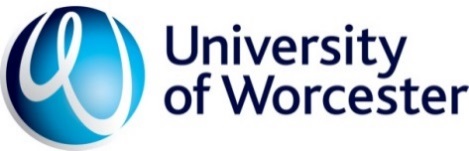 School Learning, Teaching and Quality Enhancement Evaluation and Development Plan for 2018/19For each of the headings below, please provide a short statement of evaluation together with any planned developments as appropriate.  Specific actions should be identified in part two of the document indicating who is responsible, the key dates/milestones for achievement and the intended success criteria/impact.The Head of School and School Senior Leadership Team should take responsibility for the formulation and agreement of the evaluation and plan.  Please note it is not necessary to identify actions in relation to every heading, and it is assumed that course level actions are identified in the course AERs; this is the opportunity to identify potential developments and enhancements at School level.School of 						Lead author								Date completed 						This Evaluation and Development Plan, together with the Action Plan template, needs to be completed by 19th November 2018 at latest to be presented to the College Learning, Teaching and Quality Enhancement Committee provisionally scheduled for 5th and 6th December 2018.School of 						Learning, Teaching and Quality Enhancement Action Plan for 2018/19Please identify key priorities for action at School level to be instigated over the forthcoming academic year.  The plan should identify shared strategic and/or key operational priorities, drawing on the evaluation undertaken as part of the quality evaluation process, assessment of key metrics and other evidence and institutional development priorities.  *Please also append last year’s action plan with a progress update.Course portfolio development and reviewPlease list all proposed course developments and re-approvals indicating intended start date for courseCourses identified as in need of additional supportPlease list all courses identified as in need of additional support, the reasons for this and the nature of the additional support and monitoring to be put in placeStudent recruitment and widening accessStudent retention and continuationStudent attainment (completion and degree class)Progression to employment/further study and highly skilled employmentNSS outcomes and response/action to be taken at School levelCES and PTES outcomes and response/action to be taken at School levelCollaborative provisionPlease provide a commentary on the overall management, oversight, planning and academic health of the partnerships and collaborative programmes overseen by the School, together with any actions for development etc.External (inc PSRB) accreditation and review Please list any forthcoming reviews or similar, or planned new accreditations from PSRBs, and/or any actions necessaryStudent engagementEmployer engagement and management of work-based learning Operation of personal academic tutoring systemStaff development activitiesPeer supported review of teachingLearning and teaching development activitiesDevelopment of technology enhanced learning Spend of learning and teaching fundingStaff with HE teaching qualifications and Fellowship of HEA Learning and teaching related external publications and outputsPlease append a list of all learning and teaching in HE related publications and/or conference presentations by members of the School, and consider any actions for developing the external profile of the School in this wayMatters to be referred beyond the SchoolPlease list any matters which you consider should be addressed by the University as matters of policy, process or development. (Note issues that are for specific support departments and relate only to the School, should be raised directly with the department concerned)School development priorities School development priorities School development priorities School development priorities School development priorities School development priorities Issue or objective to be addressedAction/s to be takenDates for achievement of action/sPerson responsible Criteria for success/impactProgressIndicate the issue you are intending to address (eg improve retention on PG courses, enhance student engagement with personal academic tutoring) and/or University or School strategic objective (eg increase the proportion of courses/modules using e-submission)Set out the key action/s that will be taken at School level Give indicative dates for achievement of  actions/milestonesIdentify who will be responsible for leading/managing/monitoring the actionsSpecify how the success or impact of the actions will be measuredProgress updates should be reviewed by relevant College Committee in Semester 2 and at the start of the following academic year, so that progress can feed into the next planning cycle